SIGNATURES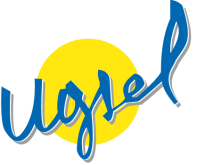 UNION GENERALES SPORTIVE DE L’ENSEIGNEMENT LIBRE TRI-SPORTS COLLECTIFS BENJAMINESChampionnat :   Départemental    -    Régional    -    NationalEquipe A :                                                                 Couleur des maillots :Equipe A :                                                                 Couleur des maillots :Equipe A :                                                                 Couleur des maillots :Equipe A :                                                                 Couleur des maillots :Equipe A :                                                                 Couleur des maillots :Equipe A :                                                                 Couleur des maillots :Equipe A :                                                                 Couleur des maillots :Equipe A :                                                                 Couleur des maillots :Equipe A :                                                                 Couleur des maillots :Equipe A :                                                                 Couleur des maillots :Equipe A :                                                                 Couleur des maillots :Equipe A :                                                                 Couleur des maillots :Equipe A :                                                                 Couleur des maillots :Equipe A :                                                                 Couleur des maillots :Equipe A :                                                                 Couleur des maillots :Equipe A :                                                                 Couleur des maillots :Equipe A :                                                                 Couleur des maillots :Equipe A :                                                                 Couleur des maillots :Equipe A :                                                                 Couleur des maillots :N° licenceNOMS - PrénomsNOMS - PrénomsNuméroBASKET-BALLBASKET-BALLBASKET-BALLBASKET-BALLBASKET-BALLBASKET-BALLBASKET-BALLHANDBALLHANDBALLHANDBALLHANDBALLVOLLEY-BALLVOLLEY-BALLVOLLEY-BALLVOLLEY-BALLN° licenceNOMS - PrénomsNOMS - PrénomsNuméroTiers tempsTiers tempsTiers tempsfautesfautesfautesfautesTiers tempsTiers tempsTiers tempssanctionséquipeSetsSetsSetsN° licenceNOMS - PrénomsNOMS - PrénomsNuméro123fautesfautesfautesfautes123sanctionséquipe1231  :1  :2 :2 :3 :3 :4 :4 :5 :5 :6 :6 :7 :7 :8 :8 :9 :9 :10 :10 :11 :11 :12 :12 :Capitaine :Capitaine :RésultatsRésultats/          //          //          //          //          //          //          //        //        //        //        /1 :       /       /2 :       /       /1 :       /       /2 :       /       /1 :       /       /2 :       /       /1 :       /       /2 :       /       /Equipe B                                                                    Couleur des maillots :Equipe B                                                                    Couleur des maillots :Equipe B                                                                    Couleur des maillots :Equipe B                                                                    Couleur des maillots :Equipe B                                                                    Couleur des maillots :Equipe B                                                                    Couleur des maillots :Equipe B                                                                    Couleur des maillots :Equipe B                                                                    Couleur des maillots :Equipe B                                                                    Couleur des maillots :Equipe B                                                                    Couleur des maillots :Equipe B                                                                    Couleur des maillots :Equipe B                                                                    Couleur des maillots :Equipe B                                                                    Couleur des maillots :Equipe B                                                                    Couleur des maillots :Equipe B                                                                    Couleur des maillots :Equipe B                                                                    Couleur des maillots :Equipe B                                                                    Couleur des maillots :Equipe B                                                                    Couleur des maillots :Equipe B                                                                    Couleur des maillots :N° licenceNOMS - PrénomsNOMS - PrénomsNuméroBASKET-BALLBASKET-BALLBASKET-BALLBASKET-BALLBASKET-BALLBASKET-BALLBASKET-BALLHANDBALLHANDBALLHANDBALLHANDBALLVOLLEY-BALLVOLLEY-BALLVOLLEY-BALLVOLLEY-BALLN° licenceNOMS - PrénomsNOMS - PrénomsNuméroTiers tempsTiers tempsTiers tempsfautesfautesfautesfautesTiers tempsTiers tempsTiers tempssanctionséquipeSetsSetsSetsN° licenceNOMS - PrénomsNOMS - PrénomsNuméro123fautesfautesfautesfautes123sanctionséquipe1231  :1  :2 :2 :3 :3 :4 :4 :5 :5 :6 :6 :7 :7 :8 :8 :9 :9 :10 :10 :11 :11 :12 :12 :Capitaine :Capitaine :RésultatsRésultats/          //          //          //          //          //          //          //        //        //        //        /1 :       /       /2 :       /       /1 :       /       /2 :       /       /1 :       /       /2 :       /       /1 :       /       /2 :       /       /SCORESSCORESPOINTSPOINTSEGALITEEGALITEEquipes : A  /  BEquipes : A  /  BEquipes : A  /  BEquipes : A  /  BEquipes : A  /  BEquipes : A  /  BBASKET-BALL :HANDBALL :VOLLEY-BALL :___  / ______  / ______  / ___BASKET-BALL :HANDBALL :VOLLEY-BALL :___  / ______  / ______  / ___BASKET-BALL :HANDBALL :VOLLEY-BALL :___  / ______  / ______  / ___RESULTAT FINAL :  ________________________  bat  ________________________   par _____  points à _____RESULTAT FINAL :  ________________________  bat  ________________________   par _____  points à _____RESULTAT FINAL :  ________________________  bat  ________________________   par _____  points à _____RESULTAT FINAL :  ________________________  bat  ________________________   par _____  points à _____RESULTAT FINAL :  ________________________  bat  ________________________   par _____  points à _____RESULTAT FINAL :  ________________________  bat  ________________________   par _____  points à _____LIEU : ____________________________________DATE : ______  / ______  / __________ORGANISATEUR : ______________________________________________________________________ORGANISATEUR : ______________________________________________________________________EQUIPE A : _________________________________Adresse :  __________________________________CP __________   Ville  ________________________Responsable :  _______________________________EQUIPE B : _________________________________Adresse :  __________________________________CP __________   Ville  ________________________Responsable :  _______________________________Réserves et réclamationsPénalités et exclusionsCAPITAINE ACAPITAINE BARBITRE(S) BBARBITRE(S) HBARBITRE(S) VBMARQUEUR / CHRONOMETREURDELEGUE CSNORGANISATEUR